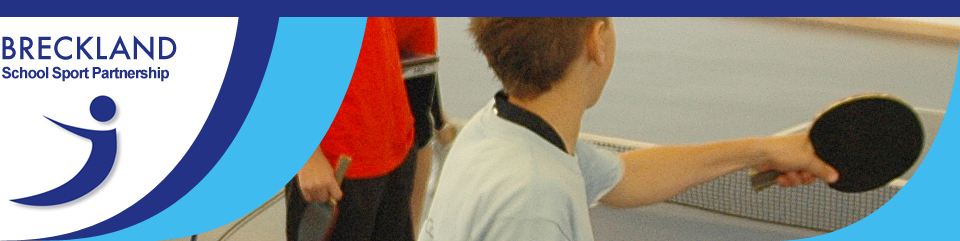 PRIMARY GIRLS 5-A-SIDE FOOTBALL 				YEAR 3/4 & 5/6 (SQUADS OF 8)BRECKLAND LEISURE CENTRE – Wednesday 25th September, 10-1.00pmMatch Information•	All matches will be refereed by volunteers. The referee’s decision is final.•	All matches will be 8 continuous minutes long (no half time)•	It is suggested that team managers rotate players around different positions and give players equal playing time•	Roll on/off substitutions can be made when the ball is dead (e.g. in the goalkeepers arms/out of play) with the referees permission •	Sliding tackles are not permitted (a free kick will be awarded to the opposition)•	There are no overhead height restrictions•	Goalkeepers must not leave the goal area and outfield players must not enter it. If a goalkeeper leaves the area or an outfield player enters the area and deliberately affects play then a penalty will be awarded. •	Pass backs to the goalkeepers are allowed•	Goalkeepers can only roll the ball out below waste height (no kicking from hands, dropkicks or volleys. •	Teams will be awarded the following points depending on the outcome of the match (Win = 3 points, draw = 2 points, loss = 1 point)•	At the end of the group stage if there is a draw on points, total goals scored will be used to separate teams, followed by goal difference and then the head to head result between the teams.•	Qualification for County Finals – The top two placed teams from Y5-6 and Y3-4 will qualify for the finals on Thursday 1st March.NB: 	Ball needs to be rolled into play from the sidelines. 